Уважаемые жильцы домов №8, 9, 12.20 марта 2018 года в 15:00 часов в здании администрации борского сельского поселения состоится обсуждение дизайн-проекта: Формирование комфортной городской среды.Благоустройство  дворовых территорий.Благоустройство  дворовой территории МКД домов по адресам:д. Бор территория домов 8, 9, 12.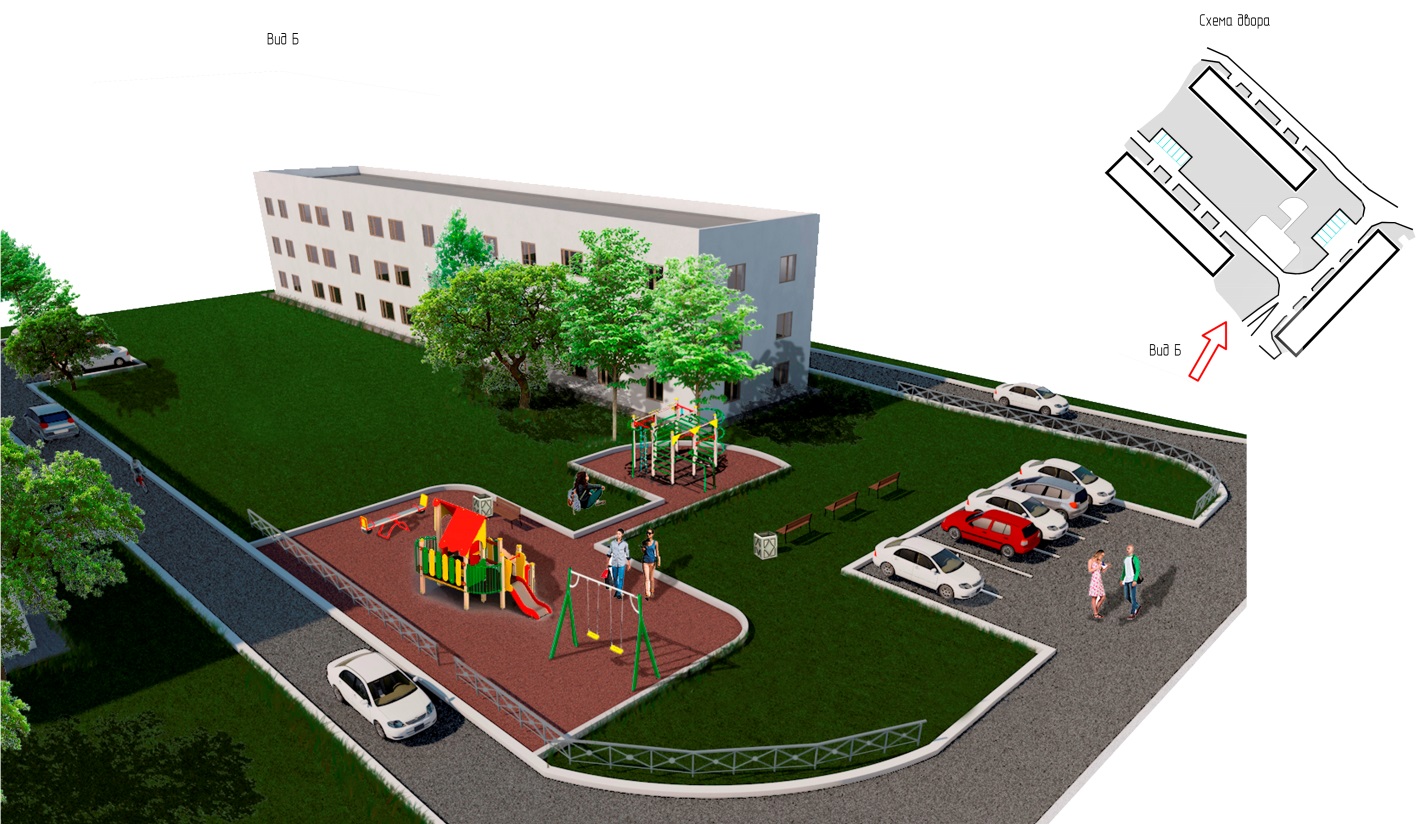 